Ansoddeiriau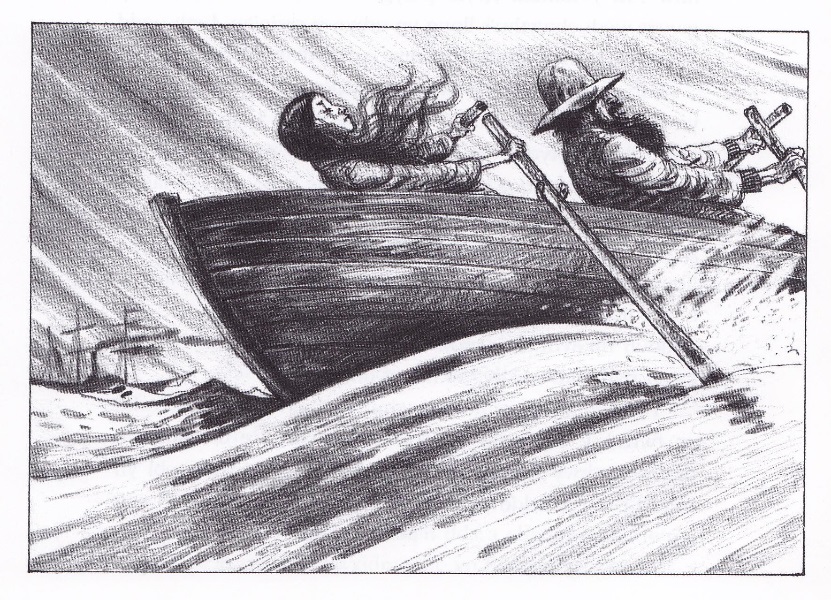 Yn y darn hwn, mae T. Llew Jones yn defnyddio llawer o ansoddeiriau i ddisgrifio:y môr gwyllt, creigiau danheddog, ewyn gwyn, dannedd miniogChwiliwch chi am bedwar ansoddair arall yn y stori:Yn awr, meddyliwch am dri ansoddair yr un ar gyfer y blychau isod:Cymharwch eich ansoddeiriau chi â rhai eraill yn y dosbarth. Ydych chi wedi dod o hyd i rai newydd ac annisgwyl?1234y môr ar ddiwrnod brafstryd yn y nosffreutur yr ysgol amser cinio